变革时代的领导力领导力是引领企业变革的动力源泉。只有拥有变革领导力的管理者，才能在企业变革的进程中，真正将组织系统结构变得更为有效。然而，对于变革领导力，许多企业管理者深感困惑--◆ 如何树立变革领导力意识◆ 企业变革与领导力的关系◆ 变革时期组织面临的挑战◆ 领导者行为在变革中的作用◇ 通过对变革管理流程和方法的学习；◇ 建立变革管理的思考方式；◇ 提升中高层管理者的领导能力；◇ 增强组织执行的效能；企业中高层管理者。收费标准：1980元人民币/人（费用包括：讲座、讲义、午餐等）备注：报名单位须将会员报名表传真至 010-52571508     联系方式:              电    话：010-51797066     联 系 人：贾燕彬 13641099928   传    真：010-52571508     邮  箱：zqlh2009@vip.126.com  许  正   著名实战派讲师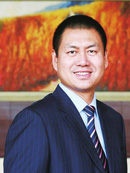 GE（中国）有限公司中国区副总裁，西北区总经理。曾任国内大型装备制造企业陕鼓集团有限公司副总经理，负责企业战略、信息化、市场营销和品牌，并负责企业的战略转型。曾在IBM(中国)有限公司工作十年，历任市场营销经理、业务发展经理等职务，有四年时间任IBM(中国)有限公司西北区总经理。马里兰大学史密斯商学院MBA学位，北京大学经济学院研究员、EMBA教授。服务企业有：联想集团、北京电信、清华同方、海尔集团、三一重工、远洋地产、东风汽车、奇瑞汽车、北汽福田、中国人寿、中国工商银行、中国农业银行、中国建设银行、民生银行、联合证券等。第一部分：变革时期组织面临的挑战企业的变革现状创新能力缺乏领导力不足整合组织中的企业文化冲突战略的落地和执行第二部分：变革的方法论和设计领导力企业变革中领导者的作用运用欣赏式探寻发掘组织的优势领导和管理的平衡变革领导模式讨论和反思：我们的变革领导力模式第三部分：致力于快速行动有效运用创新思维，形成变革战略案例：破坏式创新的传奇制定沟通策略反思和团队的改变第三部分：致力于快速行动有效运用创新思维，形成变革战略案例：破坏式创新的传奇制定沟通策略反思和团队的改变报 名 表报 名 表报 名 表报 名 表报 名 表报 名 表企业名称联 系 人企业地址联系电话建    议联系传真参会姓名性  别职务/部门电话手  机邮  箱